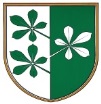 OBČINA KIDRIČEVOKopališka ul. 142325 KidričevoTelefon: 02 799 06 10; E-mail: obcina@kidricevo.siPOTRDILO O  ČLANSTVU V DRUŠTVUs sedežem v Občini Kidričevo(za dijake, ki se vpisujejo v prvi letnik)Predsednik ______________________________, naziv in naslov društva ________________			(ime in priimek)	_______________________________________________________________, potrjujem, da je _________________________________, s stalnim prebivališčem ______________________(ime in priimek dijaka)_______________________________, pošta ______________________________________.aktivni član društva. V društvu sodeluje (kratek opis delovanja dijaka v društvu) __________________________________________________________________________________________________________________________________________________________________________________________________________________________________________________________.Datum;__________________								Podpis predsednika društva:								__________________________